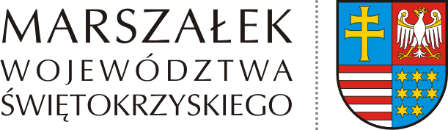 TK-IV.8046.5.11.2020                                                                                Kielce, 03.08.2020 r.ARON Sp. z o.o.ul. Chorzowska 4025-852 KielceWystąpienie pokontrolneNa podstawie art. 48 ust. 1 ustawy z dnia 6 marca 2018 r. - Prawo przedsiębiorców (Dz. U. z 2019 r., poz. 1292) w związku z art. 54 ust. 2 pkt 1 i 2 ustawy z dnia 19 sierpnia 2011 r. o przewozie towarów niebezpiecznych (Dz. U. z 2020 r., poz. 154) została przeprowadzona kontrola w firmie: ARON Sp. z o.o. (ul. Chorzowska 40, 25-852 Kielce).Kontrolę w dniu 25 lipca 2020 roku przeprowadziła Pani Martyna Włudyga – kierownik w Departamencie Infrastruktury, Transportu i Komunikacji Urzędu Marszałkowskiego Województwa Świętokrzyskiego w Kielcach, posiadająca legitymację służbową Nr 8/2020 oraz Pani Anna Kudła – główny specjalista w Departamencie Infrastruktury, Transportu i Komunikacji  Urzędu Marszałkowskiego Województwa Świętokrzyskiego w Kielcach posiadająca legitymację służbową Nr 9/2020.Zakresem kontroli objęto zgodność prowadzenia kursu ADR początkowego podstawowego z informacjami przekazanymi w dniu 7 lipca 2020 roku do Marszałka Województwa Świętokrzyskiego o terminie, czasie i miejscu prowadzenia kursu oraz harmonogramie zajęć, a także informacja  o uczestnikach kursu przekazana 22 lipca 2020 r. na podstawie art. 53 ust. 1 pkt 1 i 2 ustawy o przewozie towarów niebezpiecznych.W trakcie kontroli nie stwierdzono nieprawidłowości. Wobec powyższego nie przekazuję zaleceń pokontrolnych.